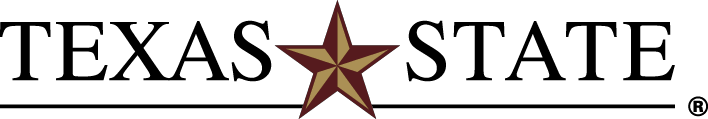 Transfer Planning Guide 2022-2023Major in Healthcare AdministrationBachelor of Healthcare Administration Degree (BHA)120 Credit HoursTexas Education Code Section 61.822 requires that Texas public institutions facilitate the transferability of lower-division course credit through the Core Curriculum. The Core Curriculum contains nine Foundational Component Areas (42 hours), which every Texas State student must satisfy to graduate.Texas State is a participant in the *Texas Common Course Numbering System (TCCNS). Use the TCCNS to find courses you can take at your institution to ensure transfer of credit toward freshman- and sophomore- level degree requirements at Texas State.Students will receive core credit at Texas State for any course successfully completed in the Core Curriculum of the sending institution.RECOMMENDED CORE CURRICULUM CHOICES FOR THE BHAThis degree requires specific courses for degree completion, and with wise planning, you may take courses that satisfy both the Core Curriculum and the BHA requirements:ADDITIONAL LOWER-DIVISION BHA REQUIREMENTSADMISSION TO THE HEALTHCARE ADMINISTRATION PROGRAM: Any student admitted to Texas State may declare Pre-Healthcare Administration as the major. To declare Pre-Healthcare as a major, contact the Health Professions Advising Center or School of Health Administration.Continuation into the Healthcare Administration major is guaranteed to students who:have an overall GPA of 2.00;are in good academic standing at Texas State;have successfully completed their general education core curriculum; andhave completed the following support courses with a “C” or higher: MATH 1315 or an equivalent, ECO 2301 or 2314, HP 3325 or an equivalent, and HA 3308.For more information, visit: http://mycatalog.txstate.edu/undergraduate/health-professions/administration/healthcare-administration-bha/To declare Heathcare Adminstration as the student's major and continue into junior level, first semester Healthcare Administration courses, the student must complete a change of major form with the School of Health Administration. Students can begin their junior level, first semester Healthcare Administration courses in a fall or spring semester only.BACKGROUND CHECK AND DRUG SCREENINGAs a condition for placement in all professional practice sites, students are required to have a background check and/or drug screen to meet requirements set by individual sites. Information on the drug screening process will be provided by the School of Health Administration. Previous misdemeanor or felony convictions under various titles of the Texas Penal Code will affect eligibility for placement in field experience. IMMUNIZATION REQUIREMENTS:It is a policy of the College of Health Professions that each student must provide a Health Report completed by a physician or licensed healthcare provider, and must take certain immunizations before the student can be placed in a clinical or residency assignment. Information on these requirements and forms to be supplied may be obtained through the school office.GRADUATION WITH HONORS:Students earning a GPA of 3.40-3.59 will graduate cum laude; 3.6-3.79 will graduate magna cum laude; 3.8-4.0 will graduate summa cum laude. Calculation of the GPA to determine honors status is based on all Texas State University coursework applied to the first baccalaureate degree, including work completed in the final semester. Effective summer 2012, to be eligible for graduation with honors, a student seeking a baccalaureate degree must have completed a minimum of 54 semester credit hours preceding graduation at Texas State.Hours earned through Texas State correspondence courses and extension courses are counted in the hours required to be eligible for honors and in the GPA calculation for honors. Hours earned through Texas State credit-by-examination, work/life experience, and other courses receiving “CR” (pass/fail) grades are counted in the hours required to be eligible for honors, but do not count in the GPA calculation. Remedial courses with a “CR” grade and graduate courses are not counted in either the hours required or the GPA calculation for honors.Transfer students who have earned at least 54 semester hours at Texas State are eligible to graduate with honors if their Texas State GPA meets the above criteria. Students earning second baccalaureate degrees are eligible for graduation with honors if they complete 54 or more hours at Texas State in pursuit of the second degree.UNIVERSITY ADMISSION:Submit a completed application, all supporting documents, including an official high school transcript and transcript(s) from every institution attended and application fee, to the Office of Undergraduate Admissions by the stated priority date.Students with 1-15 transferable hours must have a minimum 2.0 GPA in all transferable course work and meet freshman admission standards. Students with 16-29 transferable hours must have a minimum 2.5 GPA in all transferable course work. Students with 30 or more transferable hours must have a minimum 2.25 GPA in all transferable course work. All students must be eligible to return to all previous institutions and be at least one full semester out of high school.Students transferring to Texas State from a community college may elect to follow the Texas State Undergraduate Catalog that was in effect at the time they enrolled at their community college. Students may also, with the approval of their College Dean, follow a subsequent catalog. Students are reminded to refer to their designated catalog for information related to University requirements for curriculum, graduation, probation/suspension, and other general information.FOR MORE INFORMATION, CONTACT:Office of Undergraduate Admissions Texas State UniversityRichard A. Castro Undergraduate Admissions Center429 N. Guadalupe St.San Marcos, Texas 78666 512.245.2364https://www.admissions.txstate.edu/College of Health Professions Advising CenterEncino Hall 302512.245.3506https://www.health.txstate.edu/advising/Texas State reserves the right to withdraw courses at any time, to change its fees or tuition, calendar, curriculum, degree requirements, graduation procedures, and any other requirements affecting students. Changes will become effective whenever authorities determine and will apply to both prospective students and those already enrolled.JULY 2022CodeCourseRequired Hours010Communication6 required hours020Mathematics3 required hours (see Recommended Core Curriculum Choices below)030Life and Physical Sciences6 required hours040Language, Philosophy & Culture3 required hours050Creative Arts3 required hours060American History6 required hours070Government/Political Science6 required hours080Social and Behavioral Sciences3 required hours090Component Area Option6 required hoursCoursesTCCNTEXAS STATE020 MathematicsMATH 1314, 1324, 1325, 2412 or 2413MATH 1315, 1319, 1329, 2417 or 2471TCCNTEXAS STATEECON 1301 or 2302ECO 2301 or 2314PSYC 2317PSY 2301 (substitutes for HP 3325)BCIS 1305 or COSC 1300 or COSC 1301 or COSC 1400CIS 1323 or CS 1308